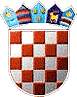 REPUBLIKA HRVATSKAGRAD ZAGREBPONOVNO OBJAVLJUJEPOZIVza iskazivanje interesa radi zakupa objektana području Gradske četvrti Trešnjevka - Jug, naselje Vrbani III za potrebe Osnovne škole Alojzija StepincaPredmet poziva	Grad Zagreb ponovno objavljuje namjeru za zakup objekta površine 2000 m2-2400 m2 na vrijeme od 10 godina na području Gradske četvrti Trešnjevka - Jug, naselje Vrbani III za potrebe Osnovne škole Alojzija Stepinca.Opis predmeta zakupaObjekt mora udovoljavati sljedećim uvjetima:1. da se nalazi na području Gradske četvrti Trešnjevka - Jug, naselje Vrbani III i da je površine 2000 m2-2400 m2;2. da je ponuditelj vlasnik objekta;3. da je prostor energetski certificiran;4. da objekt ima pravomoćnu uporabnu dozvolu ili drugi odgovarajući akt o uporabljivosti objekta za namjenu školske ustanove ili se ponuditelj mora obvezati da će u roku 6 mjeseci od dana prihvata obvezujuće ponude prostor urediti za namjenu školske ustanove;5. da objekt ima smještajni kapacitet:- prostore za nastavu: 16 učionica za nastavu; 8 kabineta; informatička učionica; prostor za sanitarije;- društveni prostori: PVN; spremište uz PVN; blagovaonica;- prostori za organizacija rada; zbornica; prostor za stručne suradnike; čajna kuhinja; sanitarni blok;- gospodarski prostori: kuhinja; garderoba i sanitarije kuhinjskog osoblja, prostor za spremačice; prostor za odlaganje otpada;- ostali prostori: trijem; vjetrobran, ulazni prostor; vratarnica; vatrodojava; spremište, hodnici;- 2 male dvorane sa pripadajućim svlačionicama;- ulazni prostor, komunikacije;- vanjske prostore. Svi prostori moraju zadovoljavati uvjete propisane Državnim pedagoškim standardom osnovnoškolskog sustava odgoja i obrazovanja (Narodne novine 63/08 i 90/10) i Pravilnikom o osiguranju pristupačnosti građevina osobama s invaliditetom i smanjene pokretljivosti (Narodne novine 78/13).Uvjeti za prihvat ponude s iskazanim interesomZainteresirani ponuditelj može biti fizička ili pravna osoba, vlasnik nekretnine u trenutku stavljanja ponude.Ponuda, prema ovom pozivu, treba sadržavati:- detaljan opis objekta; -  iznos mjesečne zakupnine;- dokaz o vlasništvu objekta (izvornik ili ovjerena preslika);- presliku pravomoćne uporabne dozvole ili drugog odgovarajućeg akta o uporabljivosti objekta za namjenu školske ustanove ili jamstvo bankarskom garancijom (u izvorniku), na iznos jednogodišnje zakupnine, da će ponuditelj u roku 6 mjeseci od dana prihvata obvezujuće ponude prostor urediti za namjenu školske ustanove te priložiti presliku pravomoćne uporabne dozvole ili drugog odgovarajućeg akta o uporabljivosti objekta za navedenu namjenu.- dokaz o prebivalištu fizičke osobe (preslika osobne iskaznice), odnosno dokaz o registraciji pravne osobe (preslika);- energetski certifikat (izvornik);- izvornik ili ovjerenu presliku potvrde iz koje je vidljivo nepostojanje poreznog duga ponuditelja, a koja potvrda ne smije biti starija od 30 (trideset) dana računajući od dana objave ovoga poziva;-potvrdu da ponuditelj nema dospjelih, a nepodmirenih obveza prema Gradu Zagrebu (potvrda Gradskog stambeno-komunalnog gospodarstva d.o.o. da ponuditelj nije evidentiran kao dužnik s osnova zakupnine, komunalne naknade i naknade za uređenje voda, te spomeničke rente prema Gradu Zagrebu, odnosno potvrda da nije evidentiran kao obveznik plaćanja, izvornik ili ovjerena preslika);-izjavu ovjerenu kod javnog bilježnika da će ponuditelj, ako se odluči prodati objekt, preporučenim pismom ponuditi Zakupniku kupnju objekta navodeći cijenu i uvjete prodaje s time da se iznosi isplaćenih mjesečnih zakupnina uračunavaju u kupoprodajnu cijenu.Bankarskom garancijom za ozbiljnost ponude ponuditelj jamči da će u roku 6 mjeseci od dana prihvata obvezujuće ponude prostor urediti sukladno zahtjevima iz ovog poziva.Bankarska garancija mora biti bezuvjetna i s rokom valjanosti, koji ne smije biti kraći od 6 mjeseci. Bankarska garancija za ozbiljnost ponude mora biti umetnuta u prozirnu, perforiranu, plastičnu košuljicu koja se uvezuje u cjelinu.	Rok za podnošenje ponuda i izbor	Rok za podnošenje pisanih ponuda je 8 dana, računajući od prvoga sljedećeg dana nakon objave poziva u Večernjem listu i na web stranici Grada Zagreba.Nepravodobne i nepotpune ponude neće se razmatrati.Pisane ponude s dokumentacijom predaju se neposredno u pisarnici Područnog ureda Centar, Zagreb, Ilica 25, ili preporučenom pošiljkom, u zatvorenoj omotnici, na adresu: GRAD ZAGREB – GRADSKI URED ZA OBRAZOVANJE, KULTURU I SPORT, Zagreb, Ilica 25, s naznakom: “ zakup objekta na području Gradske četvrti Trešnjevka - Jug, naselje Vrbani III  za potrebe Osnovne škole Alojzija Stepinca - NE OTVARATI“.Pisane 	ponude bit će javno otvorene i pročitane dana 3. ožujka 2017. godine u 10,00 sati, u prostorijama Gradskog ureda za obrazovanje, kulturu i sport, Zagreb, Ilica 25, I. kat, soba 8 (dvorana).Otvaranju ponuda mogu biti nazočni ponuditelji odnosno njihovi ovlašteni predstavnici, uz predočenje valjane punomoći, te sve zainteresirane osobe.Nakon razmatranja pristiglih ponuda pozvat će se ponuditelj čija se ponuda ocijeni najpovoljnijom da dade obvezujuću ponudu u roku od 15 dana od zaprimanja poziva.Grad Zagreb zadržava pravo da ne izabere niti jednu od dostavljenih ponuda, a u tom slučaju ponuditeljima ne pripada pravo potraživati naknadu bilo kakve vrste od Grada Zagreba.